แบบฝึกหัด (ป.2)เรื่อง  โจทย์ปัญหาการบวกและการลบที่มีผลลัพธ์และตัวตั้งไม่เกิน 1,000  คำชี้แจง   ตอนที่ 1 จงหาคำตอบชื่อ-สกุล ....................................................................................... เลขที่ ....................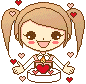 ลุงชาขายข้าวได้เงิน 450 บาท  ขายข้าวโพดได้เงินอีก 361 บาท  ลุงชาขายข้าวและข้าวโพดได้เงินทั้งหมดกี่บาทตอบ  ลุงชาขายข้าวและข้าวโพดได้เงินทั้งหมด  ...................  บาท2.    ร้านค้าสั่งน้ำดื่มมาขาย   700   ขวด   สั่งน้ำอัดลมมาขาย   490   ขวด        ร้านค้าสั่งน้ำดื่มมากกว่าน้ำอัดลมกี่ขวด         ตอบ   ร้านค้าสั่งน้ำดื่มมากกว่าน้ำอัดลม ..................... ขวด3.    พ่อซื้อปลา  675 กิโล  จะต้องซื้อปลาอีกกี่กิโลจึงจะครบ  1,000 กิโล        ตอบ      จะต้องซื้อปลาอีก  ........................ กิโลสัปดาห์แรกเก็บไข่ไก่ได้ 355 ฟอง  สัปดาห์ที่สองเก็บได้  240 ฟอง       สองสัปดาห์เก็บไข่ไก่ได้กี่ฟอง   ตอบ  สองสัปดาห์เก็บไข่ไก่ได้............................... ฟอง                                                                                     ยังมีต่อหน้าถัดไป ค่ะ........ตอนที่ 2  จงแสดงวิธีทำ1.       อารีต้องการซื้อกระเป๋าเดินทางใบหนึ่งราคา   599   บาท  อารีมีเงินอยู่          470   บาท   อารียังขาดเงินอีกเท่าไร       วิธีทำ     กระเป๋าเดินทางราคา                          ................                บาท                       อารีมีเงินอยู่                                        .................                บาท                    อารียังขาดเงินอีก                                .................                 บาท                    ตอบ   อารียังขาดเงิน    ...........................  บาท               พ่อค้ามีขายน้ำตาลทราย  142  กิโลกรัม  ยังเหลือน้ำตาลทรายอยู่  279         กิโลกรัม  เดิมพ่อค้ามีน้ำตาลทรายกี่กิโลกรัม       วิธีทำ   พ่อค้ามีขายน้ำตาลทราย                  …………….               กิโลกรัม                                                     ................................................               ......................                  กิโลกรัม                 เดิมพ่อค้ามีน้ำตาลทราย                     ......................                กิโลกรัม               ตอบ     เดิมพ่อค้ามีน้ำตาลทราย           .....................                กิโลกรัม                  